Sample Assessment Tasks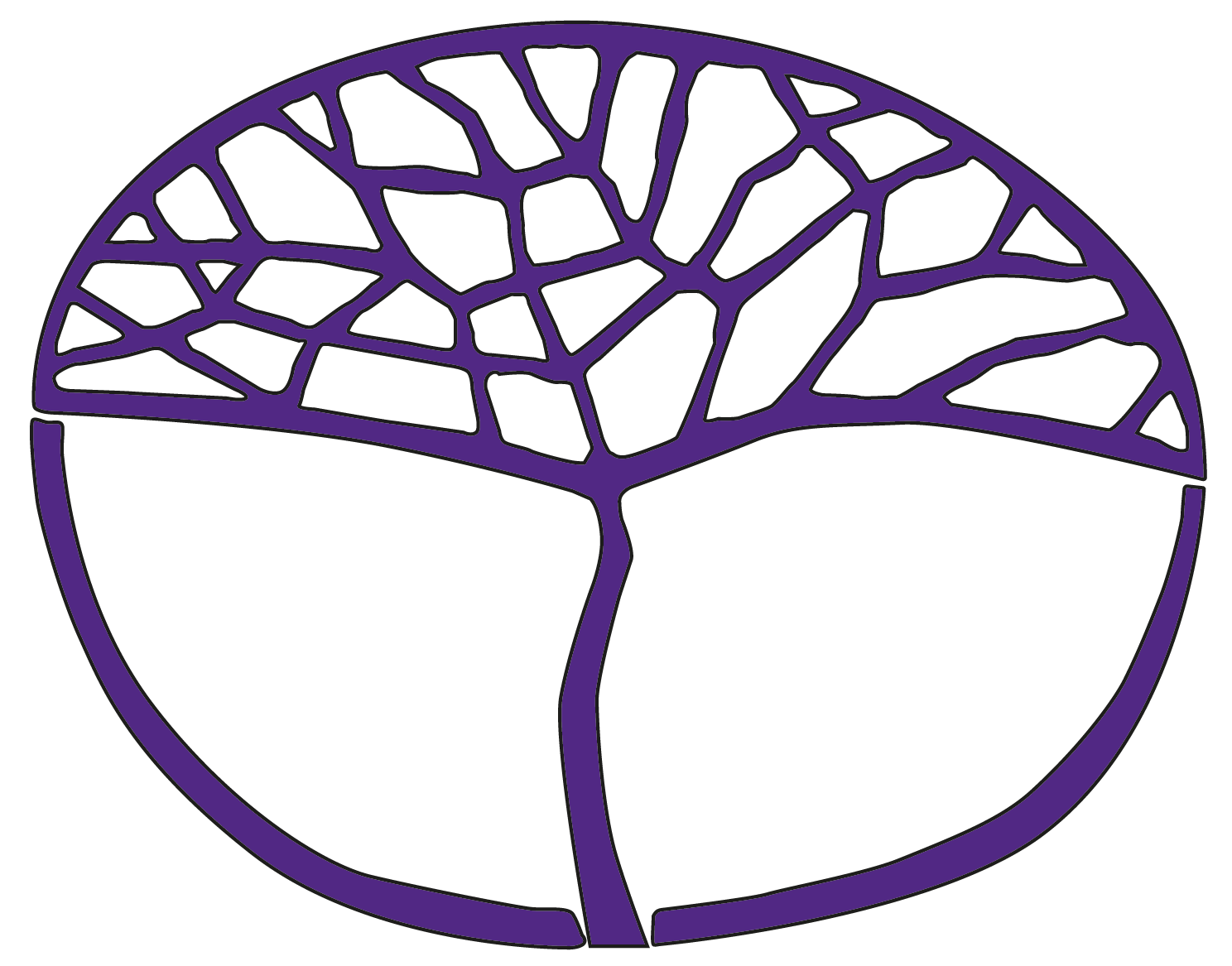 Japanese: Second Language ATAR Year 12Copyright© School Curriculum and Standards Authority, 2018This document – apart from any third party copyright material contained in it – may be freely copied, or communicated on an intranet, for non-commercial purposes in educational institutions, provided that the School Curriculum and Standards Authority is acknowledged as the copyright owner, and that the Authority’s moral rights are not infringed.Copying or communication for any other purpose can be done only within the terms of the Copyright Act 1968 or with prior written permission of the School Curriculum and Standards Authority. Copying or communication of any third party copyright material can be done only within the terms of the Copyright Act 1968 or with permission of the copyright owners.Any content in this document that has been derived from the Australian Curriculum may be used under the terms of the Creative Commons Attribution 4.0 International licence.DisclaimerAny resources such as texts, websites and so on that may be referred to in this document are provided as examples of resources that teachers can use to support their learning programs. Their inclusion does not imply that they are mandatory or that they are the only resources relevant to the course.Sample assessment taskJapanese: Second Language – ATAR Year 12 Task 1 — Unit 3Assessment type: Response: ListeningConditionsTime for the task: 40 minutesOther items: Japanese/English and English/Japanese dictionary permittedTask weighting: 5.25% of the school mark for this pair of units__________________________________________________________________________________Travel 旅行  	(37 marks)Listen to three texts about travel and respond in English to questions in English.Text 1 Listen to the conversation between Alisa and a travel agent and answer the questions in English.	
	(13 marks)1.	What type of accommodation is Alisa looking for? 	(2 marks)2.	Complete the table below.	(5 marks)3.	What does Alisa plan to do while staying there? 	(2 marks) 4.	Fill in Alisa’s booking form below. 	(4 marks)Text 2Listen to the conversation between Tom and Megumi and respond in English to questions in English.	
	(13 marks)1.	What two things did Tom ask Megumi?	(2 marks)2.	Why did Megumi recommend to Tom that he should go to Kyoto and Osaka?	(3 marks)3.	What reasons does Megumi give to Tom about the accommodation?	(4 marks)4.	Why does Tom want to go to Okinawa? 	(2 marks)5.	What are the two concerns Megumi has about travelling to Okinawa in September?	(2 marks)Text 3Listen to the conversation between John and Mrs Yamakawa and respond in English to questions in English. 	(11 marks)1.	Why did John call Mrs Yamakawa? 	(2 marks)2.	When does John plan to go to Japan and for how long? 	(2 marks) 3.	What did Mrs Yamakawa offer John while he is in Tokyo for three days?	(2 marks) 4.	What are the three reasons Mrs Yamakawa gives for going to Hokkaido by plane? 	(3 marks)5.	What advice did she give to John at the end of the conversation?	(2 marks)Marking key for sample assessment task 1 – Unit 3Teacher support notesPlay the recording twice. At the end of each section of the recording, allow a two-minute pause for students to answer questions.Transcript Text 1 エージェント	もしもし、「さくらトラベル」でございます。アリサ	あ、すみません、京都駅の近くで、おんせんのついている旅館をさがしているんですが、おすすめの所はありますか。エージェント	ごよさんは一泊いくらぐらいですか。アリサ	できれば、一泊一人5000円ぐらいでおねがいします。エージェント	そうしますと、おすすめの旅館が二つございます。一つは「北川旅館」、京都駅から、あるいて10分ぐらいで、近くにコンビニもあって、べんりです。　もう一つは　「旅館はるの」、京都駅からちかてつで2分、大きいおんせんが二つあります。でも、「旅館はるの」はご朝食はべつ料金になります。アリサ	そうですか。それから、じてんしゃをかりて、観光しようと思っているんですが、かりることはできますか。エージェント	はい、どちらの旅館も一日500円でのじてんしゃのかし出しがございます。アリサ	じゃ、北川旅館に5月8日から２泊３日、3名でよやくをおねがいします。エージェント	5月8日から２泊３日、3名様のごよていですね。和室とよう室がございますが、どちらをごきぼうですか。アリサ	和室でおねがいします。エージェント	はい、では、3名様２泊３日で3万円になります。チェックアウトの時におしはらいください。では、お名前とお電話番号を教えてください。アリサ	はい、田中アリサともうします。電話番号は０３の２２９６の４４１２です。エージェント	かしこまりました。さくらトラベルのごりようありがとうございますTranscript Text 2トム	めぐみさん、来年の９月に日本に行こうと思うんだけど、どんなきせつかな?どんなようふくをもって行ったほうがいいと思う。？めぐみ	そうね、９月は秋だから、うすい長そでのようふくを一まいかならずもって行ったほうがいいわ。あとは半そでを中に着たら、だいじょうぶだと思う。トム	じゃ、でんとうてきな町とげんだいてきな町、りょうほう見てみたいんだけど、どこがいいかな？めぐみ	う～ん、京都と大阪はどうかしら。京都から大阪までは電車で30分だけだし、京都はとてもでんとうてきだけど、大阪は日本で2番目に大きいとしでとてもげんだいてきな町よ。トム	べんりだね。泊まる所はどこがいいかな？めぐみ	そうね、やっぱり、京都では旅館に泊まったほうが、おんせんにも入れるし、。晩ごはんもおいしい日本料理を食べることができるわ。で、大阪はホテルの方が駅に近くて安いわ。トム	それから、おきなわの海がきれいでせかいでもゆうめいみたいだから、おきなわも行く予定なんだけど、どうやって行くのが一番いいと思う。めぐみ	そうね、大阪のかんさいくうこうからひこうきで行くのがかんたんよ。でも、９月のおきなわはあんまりおすすめできないわ。トム	どうして？めぐみ	９月はたいふうのきせつよ。よく雨がふって、観光もあんまりできないみたいよ。トム	そっか、じゃあ、日本に行くのは５月の休みにかえよう。めぐみ	さんせい。じゃ、日本を楽しんできてね。Transcript Text 3山川	もしもし、山川です。ジョン	あっ、山川のお母さん、おひさしぶりです。オーストラリアのジョンです山川	あら、ジョンくん、ひさしぶりね。元気にしていた。ジョン	はい、きょねんは山川さん家族に本当におせわになりました。山川	私達もジョン君をうちでホストできて、ほんとうに楽しかった。今日はどうしたの？ジョン	じつは、、りょうしんをつれて、また日本に行こうと思っているんです。その時に、山川さんご家族にも会いたいんですが、、山川	あら、ジョンくんのごりょうしんに会うの楽しみだわ!　いつ日本に来る予定なの。ジョン	来年の1月5日から2、3週間ぐらいで、ゆうめいな観光地をいくつかまわる予定です。山川	いいわね～、東京には何日ぐらいいるつもり？ジョン	そうですね、多分、3日間ぐらいかな。山川	じゃ、東京にいる間はみなさん、私達の家に泊まっていいわよ。それに、東京の色々な所をあんないしてあげるわ。ジョン	ほんとうですか。とってもうれしいです。後、北海道でスキーをしてみたいんですが、北海道まで、しんかんせんで行くことができるかどうか、分からないんです。知っていますか。山川	ええと、しんかんせんは北海道までは行かないと思うわ。でも、東京から北海道までひこうきで3時間しかかからないし、料金もそんなに高くないから、ひこうきの方がいいと思うわ。ジョン	そうですか、ありがとうございます。また、はっきりしたけいかくがきまったら、イーメールか、電話します。山川	そうね、とても楽しみにしているわ。そうそう、1月の北海道はとってもさむいみたいだから、あたたかいようふくをもってきた方がいいわよ。ジョン	ありがとうございます。じゃまたれんらくします。Sample assessment taskJapanese: Second Language – ATAR Year 12 Task 3 — Unit 3Assessment type: Written communicationConditionsTime for the task: 50 minutesOther items: Japanese/English and English/Japanese dictionary permittedTask weighting: 5.25% of the school mark for this pair of units__________________________________________________________________________________Part-time jobs and money アルバイトとお金	(20 marks)You have been asked to write an article for your sister school’s magazine about the types of 
part-time jobs students have in Australia. Give the reasons why students have part-time jobs and provide your opinion on part-time work. Write approximately 350–400 ji in polite form.Planning sheetUse the table below to plan your article.Marking key for sample assessment task 3 – Unit 3Sample assessment taskJapanese: Second Language – ATAR Year 12 Task 9 — Unit 4Assessment type: Response: Viewing and readingConditionsTime for the task: 50 minutesOther items: Japanese/English and English/Japanese dictionary permittedTask weighting: 7% of the school mark for this pair of units__________________________________________________________________________________Youth events and pathways のと	(26 marks)Read the two emails and answer the questions in English.Text 1 Read the email below.Text 1 Answer the following questions in English. 	(12 marks)1. 	List two reasons why Akira is so happy.	(2 marks)2. 	What two things is Akira planning to do during this holiday? 	(2 marks)3. 	What is Akira looking forward to doing during the summer holidays? 	(2 marks)4. 	Why did Akira start a part-time job?	(2 marks)5. 	What two things does Akira dislike about his part-time job?	(2 marks)6. 	What two advantages are there for Akira to continue with his part-time job? 	(2 marks)Text 2 Read the email below.Text 2Answer the following questions in English.	(14 marks)1. 	What kind of difficulties is Minami experiencing at school?	(2 marks)2. 	How is Minami resolving these difficulties?	(2 marks)3. 	What difficulties did Minami experience during the Japanese language class?	(2 marks)4. 	What favour did Minami ask her mother?	(2 marks)5. 	List four things Minami said to persuade her mother.	(4 marks)6. 	What made Minami nervous?	(2 marks)Marking key for sample assessment task 9 – Unit 4Text 1Text 2Sample assessment taskJapanese: Second Language – ATAR Year 12 Task 10 — Unit 4Assessment type: Oral communicationConditionsPreparation time: 15 minutesTime for the task: 8–9 minutesOther items: Japanese/English and English/Japanese dictionary may be used during preparation time onlyTask weighting: 7.5% of the school mark for this pair of units__________________________________________________________________________________Future plans 未来	(20 marks)Participate in a conversation with your teacher about education and career pathways available to young people and how the study of Japanese can influence their choices.Planning sheetUse the planning sheet below in preparation for the conversation.Marking key for sample assessment task 10 – Unit 4AccommodationLocationOther informationKitagawa InnFrom Kyoto station,Haruno InnFrom Kyoto Station,Sakura travel booking sheetSakura travel booking sheetSakura travel booking sheetSakura travel booking sheetNameAlisa TanakaNumber of guests3DatesFrom(1 mark)To(1 mark)To(1 mark)Name of accommodationKitagawa InnType of roomJapanese roomSpecial request(1 mark)Telephone number(1 mark)AccommodationReasonsJapanese Inn in KyotoHotel in OsakaDescriptionMarksText 11. What type of accommodation is Alisa looking for?/2Japanese Inn (Ryokan) with a hot spring1near Kyoto station12. Table /5Kitagawa Inn from Kyoto station10-minute walk1close to a convenience store1Haruno Inn from Kyoto Station2 minutes by subway1there are two big hot springs1breakfast is separate charge13. What does Alisa plan to do while staying there?/2hire a bike1to do sightseeing14. Alisa’s booking form/48–10 May1hiring bicycles103 2296 44121Text 21. What two things did Tom ask Megumi?/2What is the weather like in Japan in September?1What type of clothing should he bring to Japan?12. Why did Megumi recommend to Tom that he should go to Kyoto and Osaka? /3he would be able to look at a traditional city like Kyoto1and a modern city like Osaka 1it’s only 30 minutes by train from Kyoto to Osaka13. What reasons does Megumi give to Tom about the accommodation?/4can have a hot spring1can have delicious Japanese meals (for dinner)1near station1cheap14. Why does Tom want to go to Okinawa? /2the beach is beautiful1and seems well-known throughout the world15. What are the two concerns Megumi has about travelling to Okinawa in May?/2September is typhoon season (in Okinawa)1it rains a lot and you cannot go sightseeing1Text 31. Why did John call Mrs Yamakawa?/2he is planning to go to Japan (again) with his parents1(and) wants to see the Yamakawa family during that time 12. When does John plan to go to Japan and for how long?/2from the 3rd of January next year 1for about two or three weeks13. What did Mrs Yamakawa offer John while he is in Tokyo for three days? /2John and his parents can stay at their house1she will take them around various places in Tokyo14. What are the three reasons Mrs Yamakawa gives for going to Hokkaido by plane?/3the bullet train (Shinkansen) doesn’t go to Hokkaido1it’s only three hours from Tokyo to Hokkaido by plane1the airfare is not too expensive15. What advice did she give to John at the end of the conversation?/2it seems Hokkaido in January is very cold1he had better bring warm clothing1Total/37Title/headingIntroductionTypes of part-time jobs Australian school students have Reasons why students have part-time jobsYour opinion on 
part-time workConclusionCriteriaMarksContent and relevance /6Provides detailed information. Engages the audience and effectively supports information with well-developed examples by:setting the scene – the reason for this articlediscussing the types of part-time jobs students have in Australiaproviding reasons why students choose to have part-time jobs and your opinion on part-time work.6Provides most of the required information and relates it to the question. Uses relevant details to elaborate.5Provides relevant information and covers a range of aspects with some elaboration.4Provides generally relevant information and relates it somewhat to the question. Uses limited details to elaborate.3Provides some information that superficially addresses some aspects in the question.2Provides information with little relevance to the question.1Accuracy/4Applies the rules of grammar and syntax accurately and consistently. Uses a range of complex structures with some errors. Makes minor errors occasionally, but inaccuracies do not affect meaning or flow.4Applies the rules of grammar and syntax accurately and consistently. Uses a range of structures with some errors. Makes errors occasionally, but inaccuracies do not affect meaning or flow.3Applies the rules of grammar and syntax with a satisfactory level of accuracy. Uses simple structures correctly most of the time. Makes errors, with inaccuracies occasionally affecting meaning.2Applies the rules of grammar and syntax inaccurately and inconsistently. Uses a limited range of structures. Relies heavily on syntax of another language. Makes frequent errors and inaccuracies impede meaning.1Range of expressions, vocabulary and kanji/4Uses contextually relevant vocabulary, including most relevant productive kanji, and a range of expressions. 4Uses relevant vocabulary, including some productive kanji, and a range of expressions. 3Uses relevant vocabulary, limited kanji and expressions. 2Uses repetitive, basic vocabulary. 1 Organisation/4Sequences information coherently and cohesively. Provides a context for writing. The organisation helps the reader to understand the main events being highlighted in the script. Appropriate length. 4Sequences most information coherently and cohesively. Provides some context for writing. Appropriate length. 3Some sequencing and paragraphing is evident. Connections are simple and straight forward. 2Limited organisation impedes the flow and understanding. The connection between the ideas is unclear.1Conventions of text type/2Uses all the key conventions of an article, including the use of polite form, to address the purpose of writing and the audience: title/headingsets the scene/signs off as authorprovides specific details with elaboration.2Uses some of the conventions of an article. 1Total/20EmailEmailFrom:AkiraNO1@bigone.ne.jpTo:Tomtom2000@kohoo.com.auSubject:高校をそつぎょうしたよ！Message:トム、元気にしていますか？　ぼくは先週高校のにさんかしました。これで、大学のまでの一ヶ月、しばらくは勉強しなくてもいいから、うれしくて、たまらない！それに、ぼくはあさってで十八才になるんだけど、がおいわいに車を買ってくれます。やった～!　トムはうんてんめんきょを持っていますか?　ぼくはこの休みにうんてんめんきょをとるですが、日本では学校にって、をうけなければならないんです。だから、休みの間は旅行ができなくて、ざんねん。でも、うんてんめんきょがとれたら、に買ってもらった車で今年の夏休みに友だちと北海道を旅行しようと思っています。楽しみです!でも、車ってお金がかかるし、北海道の旅行のためにも、からレストランでアルバイトをしはじめました。千円で、けっこういい方なんだけど、長い時間おさらをわなければならなくて、です。それに、マネージャーがきびしくて、こまってしまいます。でも、好きな時間をえらべるし、毎日でも働けるから、がんばってつづけようと思います！トムは今年十二年生でいそがしいですか。つぎはいつ日本に来るですか。　トムが日本に来たら、ぼくの車で色々な所につれて行ってあげます。またね。メール待っています!　			あきらよりEmailEmailFrom:Minami_Takei@smallcoin.ne.jpTo:Takei_Kazoku@smallcoin.ne.jpSubject:おねがい！Message:お母さんへ、お母さん、元気？私はすっごい元気だよ。パースに来て三週間、毎日いそがしくて大変だけど、学校の生活にもやっとなれて、楽しくすごしてるよ。英語と社会のは先生の話してることがむずかしいけど、ホストシスターのジェーンが毎晩家でのをゆっくりせつめいしてくれるから、たすかってる！　それから、日本語の授業ではオーストラリアの学生の勉強をってるんだけど、けっこうむずかしい！　学生と日本語で話すのは楽しいんだけど、日本語のぶんぽうを英語で学生にせつめいできなくて、こまった！　で、今日はお母さんにおねがいがあるの、、じつは来月学校の十二年生の行事で、「フォーマル」っていうダンスパーティがあるんだけど、それに着ていくためのドレスのお金をすぐにおくってくれない？　フォーマルの会場はなホテルで、みんなおけしょうして、ロングドレスを着て、パートナーといっしょにリムジンに乗って行くんだって!　お金がすっごいかかるけど、でも、日本ではできないし、とてもいい思い出になると思うから、行ってもいいでしょ？　もちろん、学校行事だから、学校の先生もさんかするし、パーティーっていっても、おはでないから、して！先週、ホストシスターのジェーンとドレスを見に行ってきたんだ。どれも五百ドルぐらいするし、ロングドレスなんて着たことなかったから、すっごいきんちょうしたけど、私にぴったりの水色のロングドレスを見つけたの。フォーマルでとったら、かならずるから！じゃ、来週までにドレスのお金おくってくれるとたすかる～！　またね。　みなみよりCriteriaMarks1. List two reasons why Akira is so happy./2He doesn’t have to study for a month (till the entrance ceremony at university)1His parents will buy him a car (for his birthday, the day after tomorrow)12.  What two things is Akira planning to do during this holiday?/2He is going to get his driver’s licence1He has to go to (driving) school to take some lessons13. What is Akira looking forward to doing during the summer holidays?/2Travelling to Hokkaido with his friends1in his car (which will be bought by his parents)14. Why did Akira start a part-time job?/2It would be expensive to use a car/It would cost a lot to keep a car1For the Hokkaido trip15. What two things does Akira dislike about his part-time job?/2He has to wash dishes for long hours1His manager is strict16. What two advantages are there for Akira to continue with his part-time job?	/2He can choose the time he wants to work1He can work everyday1Total/12CriteriaMarks1. What kind of difficulties is Minami experiencing at school?/2During English and Social Science lessons,1the teachers’ talk is difficult (to understand) 12. How is Minami resolving these difficulties?/2Every night at home1her host sister Jane explains the lesson content (slowly)13. What difficulties did Minami experience during the Japanese language class?/2Explaining Japanese language grammar1to students in English14. What favour did Minami ask of her mother?/2To send some money to her (soon) 1To purchase a dress for the formal (school ball)15. List four things Minami said to persuade her mother./4You cannot experience the formal in Japan1It will be a very good memory1It is a school event/teachers will join in1No alcohol will be served 16. What made Minami nervous?/2Every dress costs around $5001She has never worn a long dress before1Total/14CriteriaMarksComprehension/4Comprehends most or all questions and comments. Makes few or no requests for clarification.4Comprehends most questions, and comments and responds with little or no hesitation. May make some requests for clarification.3Comprehends some questions and comments. Requests clarification frequently, relying on marker support.2Comprehends few questions and comments. Requests clarification frequently, relying heavily on marker support.1Response (relevance and depth of information)/5Presents relevant opinions, ideas and a range of information associated with the topic, including providing: information about education and career pathways available to young people how the study of Japanese can influence their choices.5Presents a fair range of information associated with the topic. Responds to most questions and comments made by the marker.4Presents some information associated with the topic. May hesitate or make occasional irrelevant comments when responding to complex questions and comments made by the marker.3Presents a limited range of information associated with the topic. Relies heavily on rehearsed language. Makes some comments that do not relate to the stimulus, questions and comments made by the marker.2Responds with very limited or irrelevant information associated with the topic, questions and comments made by the marker. Responds only to very simple questions or frequently uses another language in responses.1Language range (vocabulary and grammar)/4Uses a wide range of vocabulary, grammar and sentence structure.4Uses a good range of vocabulary, grammar and sentence structure.3Uses a satisfactory range of vocabulary and grammar, relying predominantly on simple sentence structure.2Uses set structures and basic vocabulary with repetition and reliance on English sentence structure and vocabulary.1Language accuracy (grammar)/4Applies rules of grammar with a very high-level of accuracy and consistency, including the use of appropriate register.4Applies rules of grammar with a high-level of accuracy and reasonable consistency, including the use of appropriate register.3Applies rules of grammar with inaccuracies.2Shows inconsistent application of rules of grammar.1Speech (flow, pronunciation and intonation)/3Pronunciation is consistently clear and comprehensible with excellent intonation. Foreign borrowings sound ‘Japanese’. Speaks confidently, and where ‘think time’ is required, uses appropriate ‘fillers’.3Pronunciation is comprehensible. Speaks with some confidence, but occasional errors in timing of utterances is evident.2Pronunciation is often unclear and inaccurate. Frequent hesitation and pauses occur. 1Total/20